Curriculum vitae     afrin islamC/O: INZAMAMUL HAQUE, 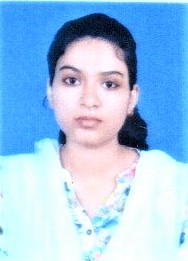 BLOCK-D, FLAT- 2F,SUGAM SERENITY, RAJPUR SONARPUR(M) SOUTH24 PARGANAS,700103.MOBILE NO: (+91)9163520614Email id: afrinislamjuly9@gmail.com FATHER’S NAME: ANISUL ISLAMDate of birth: 03/07/1998 REFERENCES: N.A.PROFESSIONAL OBJECTIVE:To secure a position as a teacher and utilize my dedication to foster quality education required for a child’s development.                  SCHOLASTICS                                           PROFESSIONAL SKILLSI hereby declare that the information provided in this document is true to the best of my knowledge.                                                                    Date:	03.08.2023